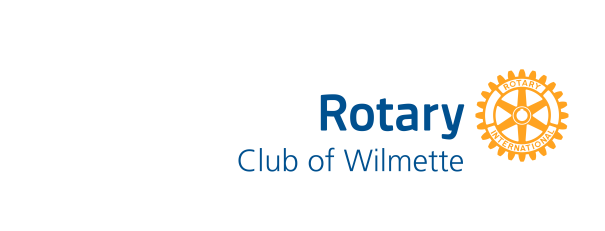 MEMBERSHIP APPLICATIONName:  First:  _______________________    Middle Initial: __  Last:  ____________________Nickname: __________________       Birthday:  mm______ dd_____ yr______Spouse/Partner (optional):  _____________________________RESIDENCE	Address________________________________________________________________	City______________________________State___________ Zip________________	Home Phone______________________ Mobile Phone _________________________	Email_________________________________________BUSINESS	Occupation______________________________________________________	Company_______________________________________________________	City__________________________ State_________ Zip_________	Email___________________________________Preferred Primary Contact Information    Home              BusinessCAREER, COMMUNITY ACTIVITIES, and ACHIEVEMENTS_______________________________________________________________________________________________________________HOBBIES & INTERESTS____________________________________________________________COMMITTEE PREFERENCES________________________________________________________PREVIOUS ROTARY EXPERIENCE (if applicable) ________________________Name of Club___________________________Location_________________________________Date Joined____________   Date Left____________Achievements/Committees/etc.__________________________________________________I hereby apply for membership in the Rotary Club of Wilmette. I understand that it will be my duty as a Rotarian to exemplify the Object of Rotary. 2019/20 dues are $60/quarter. Meals are $17/week if paid in advance quarterly. Meals are $19/week if paid on a weekly basis.I hereby authorize the Club to publish my application to the membershipSignature of applicant______________________________ Date_____________Signature of Sponsor_____________________________     Date_____________Classification____________________Please complete and return this form to the Membership Committee